D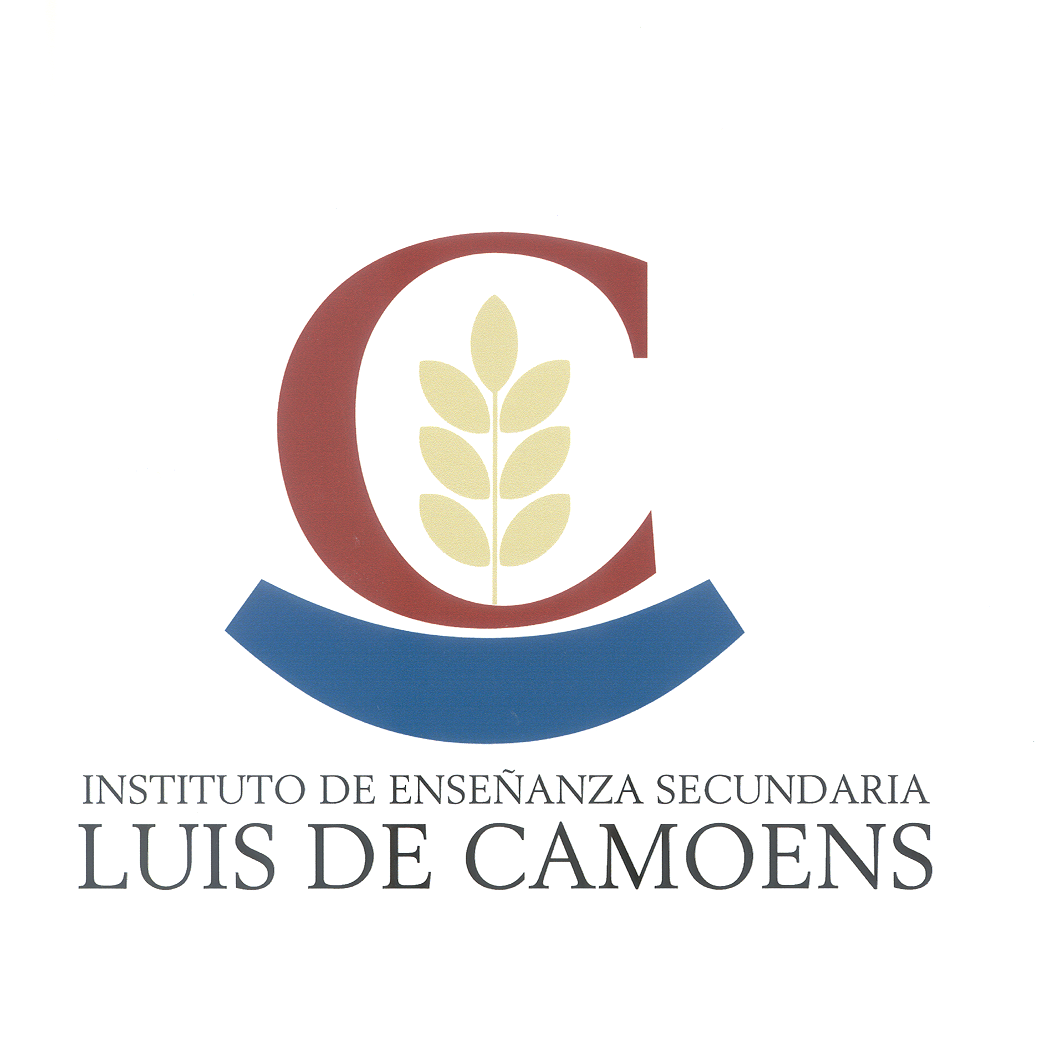 DEPARTAMENTO IMAGEN PERSONALPENDIENTES COSMETOLOGÍATema 1: Introducción a la química cosmética. Conceptos elementales.Tema 2: Productos químicos de uso frecuente en la profesión.Tema 3: Materiales y operaciones físico-químicas elementales.Tema 4: Cosméticos. Definición y composición. Principios activos.Tema 5: Componentes de los cosméticos.Tema 6: Higiene del cabello. Componentes de un champú.Tema 7: Acondicionadores.Tema 8: Cambios de forma temporales.Tema 9: Cambios de forma permanentes.Tema 10: Tipos de colorantes capilares. Colorantes vegetales. Colorantes metálicos.Tema 11: Colorantes temporales o fugaces.Tema 12: Coloraciones semipermanentes. Colorantes de oxidación.Tema 13. Decoloración capilar.EXAMENES PENDIENTES COSMETOLOGÍATemas 1-2-3. Entrega trabajo finales de Diciembre.Temas 4-5. Examen Noviembre.Temas 6-7. Examen Diciembre.Temas 8-9. Examen Enero.Temas 10-11. Entrega trabajo Marzo.Temas 12-13. Examen Febrero.